义乌市普通高中2020届高三第一次模拟考试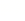 数学试题考生须知：1．本卷共4页，满分150分，考试时间120分钟；2．答题前，在答题卷指定区域填写班级、姓名、考场号、座位号及准考证号并填涂相应数字；3．所有答案必须写在答题卷上，写在试卷上无效；4．考试结束后，只需上交答题卷．选择题部分（共40分）一、选择题：本大题共10小题，每小题4分，共40分．在每小题给出的四个选项中，只有一项是符合题目要求的．1．已知，，则（    ）A．	B．	C．	D．2．已知复数满足，则（    ）A．	B．	C．	D．3．已知双曲线的一个焦点落在直线上，双曲线的焦点到渐近线的距离为，则双曲线的方程为（    ）A．	B．	C．	D．4．若实数，满足约束条件，则的最大值为（    ）A．	B．	C．	D．5．已知随机变量的分布列如下：则最大值（    ）A．	B．	C．	D．不是定值6．已知，，则“”是“”的（    ）A．充分不必要条件	B．必要不充分条件	C．充要条件	D．既不充分也不必要条件7．义乌国际马拉松赛，某校要从甲乙丙丁等人中挑选人参加比赛，其中甲乙丙丁人中至少有人参加且甲乙不同时参加，丙丁也不同时参加，则不同的报名方案有（    ）A．	B．	C．	D．8．已知在正四棱锥中（底面为正方形，顶点在底面上的射影为底面中心的四棱锥），，，侧棱与底面所成角为，侧面与底面所成角为，侧面等腰三角形的底角为，相邻两侧面的二面角为，则下列说法正确的有（    ）A．	B．	C．	D．9．若数列满足，，若对任意的正整数都有，则实数的最大值为（    ）A．	B．	C．	D．10．已知函数与，若与的图像恰有两个不同的交点，则实数的取值范围是（    ）A．	B．	C．	D．非选择题部分（共110分）二、填空题：本大题共7小题，多空题每题6分，单空题每题4分，共36分．11．世纪中叶，中国数学家贾宪给出了直到六次幂的二项式系数表，如图所示是《杨辉详解九章算法》开方作法本原，其中第层即为展开式的系数．贾宪称整张数表为“开放作法本原”，今称“贾宪三角”但贾宪未给出二项式系数的一般公式，因而未能建立一般正整数次幂的二项式定理．贾宪的数学著作已失传，世纪数学家杨辉在《详解九章算法》中引用了开放作法本原图，注明此图出“《释锁算数》，贾宪用此术”，因而流传至今．只是后人往往因此把它误称为“杨辉三角”．展开式中的系数为，①则实数的值为_______________，②展开式中各项系数之和为__________________．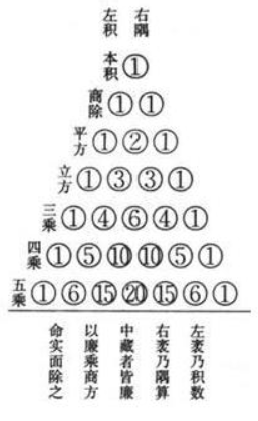 12．已知直线与圆相交于，两点，①若圆关于直线对称，则__________；②若为正三角形，则_____________．13．已知某几何体的三视图如图所示，正视图和侧视图均为等腰直角三角形，且直角边长为，①则该几何体的体积为________________；②该几何体的外接球的表面积为_________________．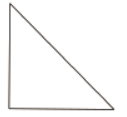 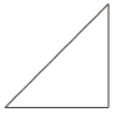 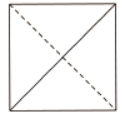 14．在中，角，，所对的边分别为，，，①已知，则____________；②已知，，则的周长的最小值为_____________．15．已知，满足在定义域上恒成立，则的值为______________．16．已知平面向量，，满足，，，则的取值范围是___________．17．已知椭圆的左右顶点分别为，，且，为上不同两点（，位于轴右侧），，关于的对称点分别为为，，直线、相交于点，直线、相交于点，已知点，则的最小值为____________．三、解答题：本大题共5小题，共74分．解答应写出必要的文字说明、证明过程或演算步骤．18．（1）证明：；（2）求在上的值域．19．如图，在四棱锥中，侧面是边长为的正三角形，底面为菱形，其中，．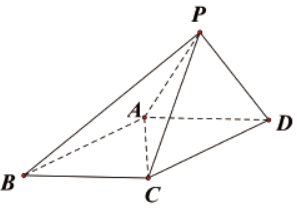 （1）证明：；（2）求与面所成角的正弦值．20．已知正项数列，满足，其中为的前项和．（1）求的通项公式；（2）已知数列，求数列的前项和，并求出满足对恒成立时，实数的取值范围．21．已知抛物线，过焦点的斜率存在的直线与抛物线交于，，且．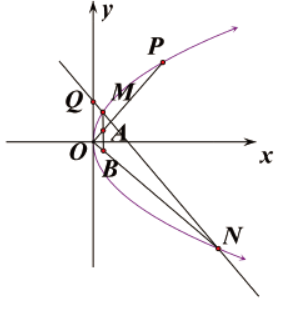 （1）求抛物线的方程；（2）已知与抛物线交于点（异于原点），过点作斜率小于的直线交抛物线于，两点（点在，之间），过点作轴的平行线，交于，交于B，与的面积分别为，，求的取值范围．22．已知函数，且在处切线垂直于轴．（1）求的值；（2）求函数在上的最小值；（3）若恒成立，求满足条件的整数的最大值．（参考数据，）义乌市普通高中2020届高三第一次模拟考试数学参考答案一、选择题：1-5：ACDBB	6-10：ADCCB二、填空题：11．；	12．；	13．；	14．；15．	16．	17．三、解答题18．解：（1）因为，得证；（2）由（1）可得因为，因此．则的值域为19解：（1）取中点，则，则平面，因此（2）方法一：由题意可得为正三角形且平面平面，则取中点，因此平面．，，由等体积法可得，即，则因此与面所成角的正弦值为．方法二：设与面所成角为，．方法三：如图建立空间直角坐标系则，，，则，，．设平面的法向量为，则，令则则与面所成角的正弦值为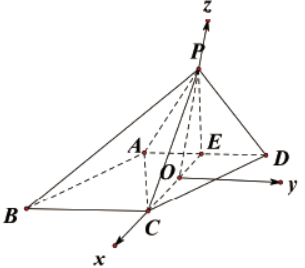 20．解：（1）由题意可得，可得．同时当时，两式相减可得化简可得，由此可得则数列是以为首相，公差为的等差数列故的通项公为（2）由题意可得当为奇数时，可得故，此时单调递减，且．同理可得当为偶数时，，因此单调递增，由此可得欲满足对恒成立，故只需，解得．21．解：（1）设直线的方程为，，联立方程可得，可得，由此可得．故化简可得，则，故抛物线的方程为（2）设直线的方程为，，联立方程可得，消去，可得，则因为，因此因为，则，由此可得，因为，由此可得22解：（1）因为在处切线垂直于轴，则因为，则，则（2）由题意可得，注意到，则则因此单调递减，，因此存在唯一零点使得，则在单调递增，在单调递减，，则在上恒成立从而可得在上单调递增，则（3）必要条件探路因为恒成立，令，则因为，由于为整数，则，因此下面证明恒成立即可①当时，由（1）可知，则故，设，则，则在单调递减从而可得，由此可得在恒成立．②当时，下面先证明一个不等式：，设则，则在单调递减，在单调递增因此，那么由此可得则，因此单调递增，，则在上单调递增，因此综上所述：的最大值整数值为．